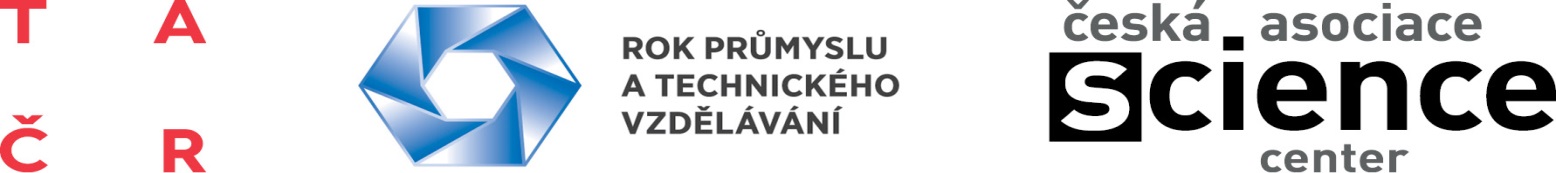 Pravidla výtvarné soutěže – „Propojený svět   - technika pro Tebe“I.  Organizátor soutěžeTechnologická agentura ČR se Svazem průmyslu a dopravy ČR a Českou asociací science center vyhlašuje v rámci Roku průmyslu a technického vzdělávání celorepublikovou výtvarnou soutěž s názvem „Propojený svět - technika pro Tebe“ pro žáky a studenty základních a středních škol v ČR.II. Téma soutěžeTématem soutěže jsou objevy a nová řešení, výsledky výzkumu, které v nejbližší budoucnosti ovlivní přímo náš život.Aplikovaný výzkum, experimentální vývoj a inovace nepřináší pouze technický a technologický pokrok, ale mají své kouzlo, krásu a estetiku, kterou chce Technologická agentura ČR pomoci odhalovat.Co pro Vás znamená technika? Kde se s ní setkáváte?  Co všechno vidíte kolem sebe? Vnímáte změny, víte, kde se berou a uměli byste je výtvarně vyjádřit? Co si představujete, že bude za pár dní či mnoho let, když už teď vidíme, co všechno se mění. 21. století je stoletím skokových změn a nových technologií.Ukažte nám Váš svět techniky a jejich objevů.  Malujte, kreslete, tiskněte, vyřezávejte, animujte, použijte neobvyklé materiály či metody.Jediným omezením jsou rozměry.  Z kapacitních důvodů můžeme vystavit jen obrazy/díla do velikosti  A2 (42 x 60 cm). Trojrozměrná díla nám z kapacitních důvodů neposílejte, ale vyfoťte a fotografii zašlete. Vítězné práce pak vystavíme bez ohledu na to, zda půjde o obraz, kresbu či fotografii. Všechny bude posuzovat odborná porota.Autoři vítězných prací budou pozváni na slavnostní vernisáž, která se bude konat na začátku října 2015 v sídle TA ČR a budou odměněni.Nejlepší díla vystavíme v prostorách TA ČR a v roce 2016 budou putovat také po vědeckých centrech v celé ČR.Internetové hlasování  - nejlepších 120 děl bude dále vystaveno v internetové galerii TA ČR a budou dále zařazena do on line hlasování veřejnosti.  Díla, která obdrží nejvíce hlasů, budou před Vánoci opět odměněna hodnotnými cenami.III. Pravidla soutěžeKaždé dílo musí být čitelně na zadní straně označeno následujícími údaji:jméno a příjmení autora název díla věková kategoriekontakt (pošta, e-mail/ telefon) škola, ve které dílo vzniklo nebo domácí adresa – lze tvořit také samostatně, mimo školní výuku.Díla bez těchto údajů mohou být ze soutěže vyřazena. Do soutěže je možno zařadit pouze díla, která nebyla dosud oceněna v žádné jiné soutěži. Jsou přijímány originály (kopie nejsou přípustné) a fotografie trojrozměrných děl. Díla můžete zasílat buď poštou, nebo elektronicky (animované výtvory) v běžně užívaných formátech.Zásilku označenou slovem "Výtvarná soutěž pro děti a studenty" zasílejte na adresu: Technologická agentura ČR, Evropská  1692/37, 160 00 Praha 6, PhDr. Blanka Kramolišová, nebo elektronicky na email: kramolisova@tacr.cz, a to nejpozději do 15. 9. 2015.Autoři oceněných prací budou o výběru informováni e-mailem do 30. 9.  2015, informace o výsledcích budou rovněž zveřejněny na internetových stránkách Technologické agentury ČR, Svazu průmyslu a dopravy ČR a České asociace science center. IV. CenyV každé kategorii budou odbornou porotou oceněna čtyři nejlepší díla.V rámci všech kategorií je pro vítěze na říjen připravena pozvánka na vernisáž výstavy nejúspěšnějších zaslaných prací v sídle Technologické agentury ČR, setkání s představiteli TA ČR, Svazu průmyslu a dopravy ČR, českých science center a  MŠMT.Všechny věkové kategorie:1. místo věcná cena pro autora, vstupenky pro celou třídu a pedagogický           doprovod do vybraného vědeckého centra2. místo reprezentativní publikace Atlas krajiny České republiky3. místo rodinná vstupenka do vybraného vědeckého centra 4. místo rodinná vstupenka do vybraného vědeckého centraV. Věkové kategorieI. kategorie:     6 – 9 let II. kategorie:   10 – 13 letIII. kategorie:  14 – 17 letVI. Ostatní Zaslaná díla se nevracejí. Technologická agentura ČR si vyhrazuje právo se zaslanými díly volně disponovat (kromě prodeje či jiného zhodnocení) a využít je pro publikační a jiné účely ve sdělovacích prostředcích, vystavovat je apod., vždy s uvedením autora.Účastí v soutěži a zasláním soutěžního díla vyjadřuje účastník souhlas s těmito pravidly soutěže. Zároveň vyjadřuje svůj souhlas v souladu se zákonem č. 101/2000 Sb., o ochraně osobních údajů, v platném znění, se zpracováním jím poskytnutých osobních údajů v rozsahu jméno, příjmení, adresa, telefon a e-mail pro účely této soutěže. Účastí v soutěži dále uděluje soutěžící organizátorovi bezúplatně výhradní licenci k užití díla v neomezeném rozsahu, dílo se stává majetkem organizátora a může s ním libovolně nakládat. Dílo však nesmí býti užito ke komerčním účelům, ale pouze za účelem propagace organizátora a jeho partnerů. Každý soutěžící nebo jeho zákonný zástupce bere na vědomí, že zasláním díla do soutěže projevuje souhlas s těmito podmínkami.